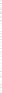 Akceptujeme objednávku v souladu s ustanovením S 1740 zákona č. 89/2012 Sb. s doplněním podstatně neměnícím podminky objednávky,Bereme na vědomí a souhlasíme s uveřejněním smlouvy (s hodnotou nad 50 tis Kč) v registru smluv zřízeném podle zák.  č. 340/2015 Sb.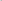 V) Podbarvená pole kpovinnému vyplněníStránka Iz 1